Universal Precaution for Health CommunicationResearch shows that screening patients for health literacy levels is not effective for improving communication7 and that even those who read at higher levels still prefer simple health information1. __________________________________ for health communication means communicating to everyone using clear communication strategies1Strategies for communicating clearly:_________ patients warmlyMake_______ contactListen carefullySlow downLimit and __________ contentBe specific and concreteUse plain, _______________ languageUse the patient's words_________________ how it's doneShow graphicsInvite patient participationEncourage questionsApply teach-back1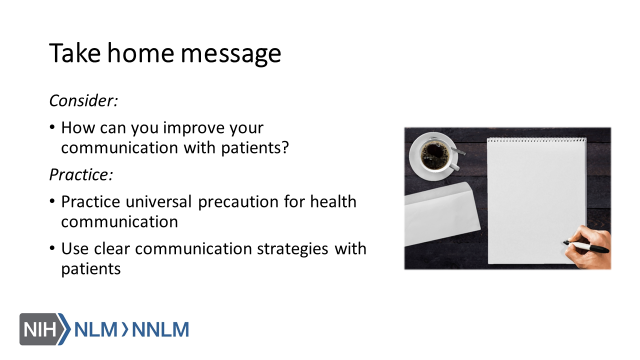 References: Brega AG, Barnard J, Mabachi NM, Weiss BD, DeWalt DA, Brach C, Cifuentes M, Albright K, West, DR. (2015). AHRQ Health Literacy Universal Precautions Toolkit, Second Edition. (Prepared by Colorado Health Outcomes Program, University of Colorado Anschutz Medical Campus under Contract No. HHSA290200710008, TO#10.) AHRQ Publication No. 15-0023-EF. Rockville, MD. Agency for Healthcare Research and Quality. Retrieved from URL to SourceBroussard, I. & Kahwaji, C. (2019). Universal Precautions. Treasure Island (FL): StatPearls Publishing. Retrieved from: URL to SourceCenters for Disease Control and Prevention (2016). Health Literacy Basics. Retrieved from: URL to sourceHoward, T., Jacobson, K. & Kripalani, S. (2013). Doctor Talk: Physicians' Use of Clear Verbal Communication. Journal of Health Communication, 18(8), 991-1001. doi: 10.1080/10810730.2012.757398 Plain Language Action and Information Network (2017). Plain Language Guidelines. Retrieved from: URL to SourceUniversity of Michigan (2015). Plain Language Medical Dictionary. Retrieved from: URL to SourceHersh, L., Salzman, B. & Snyderman, D. (2015). Health Literacy in Primary Care Practice. American Family Physician, 92(2), 118-124.  